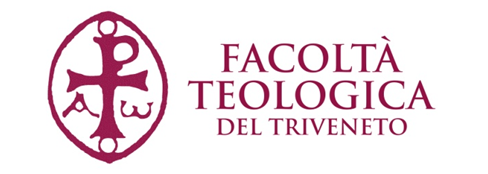 Elenco dei corsi del Secondo ciclo Anno accademico 2018-2019CORSI BASELB0118 – TEOLOGIA PRATICA: FONDAMENTI E METODO / proff. G. Mazzoccato – A. Ramina – A. Toniolo – R. Tommasi: I diversi profili dell’azione e dell’esperienza in teologia pratica. 6 ects.LB0217 – ERMENEUTICA BIBLICA / prof. S. Romanello (+ prof. S. Didonè): ”Parola di Dio, che opera in voi credenti” (1Tess 2,13). Pratiche di lettura e pratica della vita cristiana. 3 ects.LB03P18 – METODOLOGIA DELLA RICERCA / prof. R. Battocchio: Metodologia della ricerca in Teologia pastorale. 1 ects.LB03S18 – METODOLOGIA DELLA RICERCA / prof. L. Bertazzo: Metodologia della ricerca in Teologia spirituale. 1 ects.CORSI IN COMUNE AI DUE INDIRIZZILC2718 – TEMI DI TEOLOGIA BIBLICA / Prof. G. Bonifacio: Mt 5,1 – 6,18: i discepoli e la “giustizia più grande”. Analisi esegetica e spirituale della prima parte del Discorso della Montagna. 3 ects.LC2018 – ANNUNCIO-COMUNICAZIONE / prof. L. Voltolin: La fede e i suoi linguaggi, oppure la fede è i suoi linguaggi? Tra storia della salvezza e new media. 3 ects.LC2118 – TEOLOGIA SISTEMATICA 1 / Prof. M. Vergottini: Laici e popolo di Dio. Ragione di una ri-trattazione. 3 ects.LC2418 – TEOLOGIA SISTEMATICA 2 / Prof. L. Paris: La libertà e le sue sfide. Prospettive teologiche in dialogo con neuroscienze e psicologia. 3 ects.LC2518 – TEOLOGIA SISTEMATICA 3 / Prof. U. Sartorio, Martiri di ieri e di oggi. Per una teologia del martirio. 3 ects.LC2618 – TEOLOGIA SISTEMATICA 4 / Prof. G. Quaranta: La pratica della fede tra forma morale e forma spirituale. 3 ects.LC2218 – DIRITTO CANONICO / Prof. G. Brugnotto: Ecclesiologia conciliare e riforma del diritto canonico. 3 ects.LC2318 – FILOSOFIA / Prof. R. Tommasi: “Chi siamo?” Ricerca tra fenomenologia dell’e-sistenza e identità aperta alla persona umana. 3ects.SEMINARI LABORATORILLP18 – SEMINARIO – LABORATORIO TP / prof. L. Tonello: Sinodalità e comunità ecclesiale. Forme e processi dell’ecclesiologia di comunione. 7 ects.LLS18 – SEMINARIO – LABORATORIO TS / proff. A. Bertazzo – A. Zottarel: La preghiera cristiana. Definizione, origine, dinamiche dell’esperienza umana e spirituale della preghiera. 7 ects.CORSI INDIRIZZO TEOLOGIA PASTORALELP1618 – TEMI DI TEOLOGIA PASTORALE 1 / prof. M. Pasinato: Evangelizzare il sociale e socializzare il vangelo: una pastorale possibile.  3 ects. LP1818 – TEMI DI TEOLOGIA PASTORALE 2 / prof. G. Ronzoni: Esperienze di rinnovamento della parrocchia. 3 ects.LP1918 – TEMI DI TEOLOGIA PASTORALE 3 / prof. O. Svanera: Amore e matrimonio: da Gaudium et spes ad Amoris laetitia. 3 ects.LP1718 – SCIENZE UMANE E PASTORALE (SOCIOLOGIA) / Prof. S. Zonato: Società, Identità, Ritualità: una lettura della società contemporanea.  3 ects. LP2018 – SCIENZE UMANE E PASTORALE (PEDAGOGIA) / prof. M. Ius: Pedagogia della relazione. 3 ects.CORSI INDIRIZZO TEOLOGIA SPIRITUALELS1318 – TEOLOGIA SPIRITUALE FONDAMENTALE / prof. A. Ramina: Teologia spirituale fondamentale. 3 ects.LS1518 – STORIA DELL’ESPERIENZA SPIRITUALE / prof. L. Bertazzo: “Homo viator”: percorsi e nodi dell’esperienza spirituale nel primo millennio cristiano. 3 ects.LS1418 – TEMI DI TEOLOGIA SPIRITUALE 1 / prof. A. Grossato: Introduzione alla mistica islamica. 3 ects.LS1618 – TEMI DI TEOLOGIA SPIRITUALE 2 / prof. A. Dalle Fratte: Mistagogia e cammino spirituale. 3 ects.LS1718 – TEMI DI TEOLOGIA SPIRITUALE 3 / prof. S. Bastianel: Coscienza morale e discernimento. 3 ects.LS1818 – TEMI DI TEOLOGIA SPIRITUALE 4 / prof. M. Ceschia: Tra esperienza e comunicazione. Ermeneutica del testo ed esperienza spirituale cristiana. 3 ects.LS2018 – TEMI DI TEOLOGIA SPIRITUALE 5 / prof. L. Bertazzo: Itinerari spirituali tra maschilità e femminilità; Francesco e Chiara d’Assisi. 3 ects.LS2118 – TEMI DI TEOLOGIA SPIRITUALE 6 / prof. M. Lucietto: “Oranti in mezzo ad altri oranti”: i monaci di Tibhirine. 3 ects.LS1918 – SCIENZE UMANE ED ESPERIENZA SPIRITUALE / prof. A. Bertazzo: Esperienza spirituale tra dinamiche intrapsichiche ed evento relazionale. 3 ects.Sede delle lezioni: sede della Facoltà, via del Seminario 7: colore nerosede Istituto Teologico Sant’Antonio Dottore, via san Massimo 25: colore rossoPrimo semestre – Martedì8.45-10.20	LP1618 PASINATO | LS1318 RAMINA10.50-12.25	LB0118 MAZZOCATO-RAMINA-TOMMASI-TONIOLO | LS1418 GROSSATO14.15-16.45	LLP18 TONELLO | LLS18 BERTAZZO A.-ZOTTAREL17.00-17.45	LB03P18 BATTOCCHIO | LB03S18 BERTAZZO L.Primo semestre – Mercoledì8.45-10.20 	LC2018 VOLTOLIN | LS1518 BERTAZZO L.10.50-12.25	LP1718 ZONATO | LS1618 DALLE FRATTE14.15-15.45	LC2118 VERGOTTINI | LS2518 SARTORIO16.15-17.45	LP1818 RONZONI | LC2618 QUARANTASecondo semestre – Martedì8.45-10.20 	LP1918 SVANERA | LS1718 BASTIANEL10.50-12.25	LB0118 MAZZOCATO-RAMINA-TOMMASI-TONIOLO14.15-15.45	LLP18 TONELLO | LLS18 BERTAZZO A .-ZOTTAREL16.15-17.45	LB0218 ROMANELLO - DIDONÈ  | LS1818 CESCHIASecondo semestre – Mercoledì8.45-10.20 	LC2218 BRUGNOTTO | LS1918 BERTAZZO A.10.50-12.25	LC2318 TOMMASI | LS2018 BERTAZZO L.14.15-17.45	LC1418 PARIS (febbraio-marzo) | LP2018 IUS (aprile-maggio)14.15-15.45	LC2718 BONIFACIO16.15-17.45	LS2118 LUCIETTO